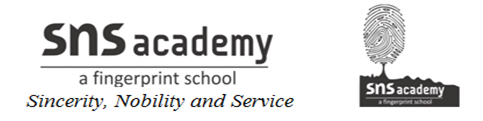 FractionsAdding or subtracting like fractions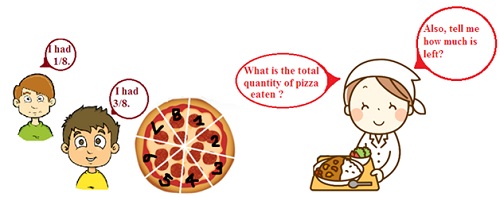 Addition of Like FractionsSince like fractions have the same denominator, we retain the denominator in the final answer.We add the numerator to get the numerator of the final fraction.Subtraction of Like FractionsSince like fractions have common denominator, we retain the denominator in the denominator.The numerators are subtracted to get the numerator of the final fraction.Problem: Solve:  1/18  + 1/18Solution:The fractions have a common denominator.The denominator of the value 18 is retained.The numerators are added to get the numerator of the final fraction. The sum of the numerators is: 1+ 1 =2.Hence, the final fraction is 2/18.Problem: Solve:  7/7 - 5/7Solution:The fractions have a common denominator.The denominator of the value 7 is retained.The numerators are subtracted to get the numerator of the final fraction. The subtraction of the numerators is: 7-5 =2.Hence, the final fraction is 2/7.Problem :  Peter was given 5/7 of a basket of balls. What fraction of balls was left in the basket?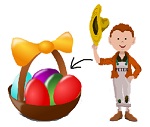 Solution:Let the total number of balls be = 1This can be written as 7/7 also since 7/7 =1.The fraction of balls given to Peter = 5/7The fraction of balls left in the basket = Total number of balls – Fraction of  balls given to Peter= 1- 5/7We can write 1 as 7/7 as this would convert both fractions into like fractions.= 7/7 -5/7= (7-5)/7= 2/7Thus, the fraction of balls left in the basket is 2/7.